ALGORITHME  de PRISE EN CHARGE D’UNE TUBERCULOSE PULMONAIRE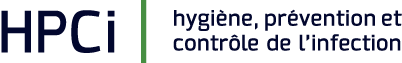 